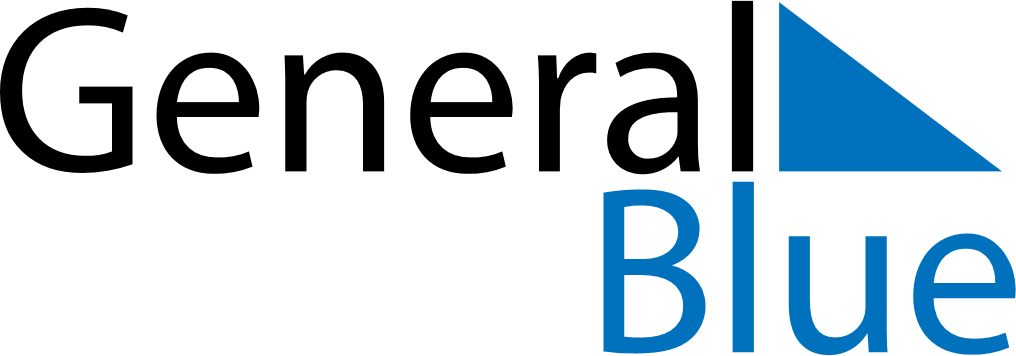 February 2024February 2024February 2024February 2024February 2024February 2024Braniewo, Warmia-Masuria, PolandBraniewo, Warmia-Masuria, PolandBraniewo, Warmia-Masuria, PolandBraniewo, Warmia-Masuria, PolandBraniewo, Warmia-Masuria, PolandBraniewo, Warmia-Masuria, PolandSunday Monday Tuesday Wednesday Thursday Friday Saturday 1 2 3 Sunrise: 7:30 AM Sunset: 4:17 PM Daylight: 8 hours and 47 minutes. Sunrise: 7:28 AM Sunset: 4:19 PM Daylight: 8 hours and 50 minutes. Sunrise: 7:27 AM Sunset: 4:21 PM Daylight: 8 hours and 54 minutes. 4 5 6 7 8 9 10 Sunrise: 7:25 AM Sunset: 4:23 PM Daylight: 8 hours and 58 minutes. Sunrise: 7:23 AM Sunset: 4:25 PM Daylight: 9 hours and 2 minutes. Sunrise: 7:21 AM Sunset: 4:27 PM Daylight: 9 hours and 6 minutes. Sunrise: 7:19 AM Sunset: 4:29 PM Daylight: 9 hours and 10 minutes. Sunrise: 7:17 AM Sunset: 4:31 PM Daylight: 9 hours and 14 minutes. Sunrise: 7:15 AM Sunset: 4:34 PM Daylight: 9 hours and 18 minutes. Sunrise: 7:13 AM Sunset: 4:36 PM Daylight: 9 hours and 22 minutes. 11 12 13 14 15 16 17 Sunrise: 7:11 AM Sunset: 4:38 PM Daylight: 9 hours and 26 minutes. Sunrise: 7:09 AM Sunset: 4:40 PM Daylight: 9 hours and 30 minutes. Sunrise: 7:07 AM Sunset: 4:42 PM Daylight: 9 hours and 34 minutes. Sunrise: 7:05 AM Sunset: 4:44 PM Daylight: 9 hours and 38 minutes. Sunrise: 7:03 AM Sunset: 4:46 PM Daylight: 9 hours and 42 minutes. Sunrise: 7:01 AM Sunset: 4:48 PM Daylight: 9 hours and 47 minutes. Sunrise: 6:59 AM Sunset: 4:50 PM Daylight: 9 hours and 51 minutes. 18 19 20 21 22 23 24 Sunrise: 6:56 AM Sunset: 4:52 PM Daylight: 9 hours and 55 minutes. Sunrise: 6:54 AM Sunset: 4:54 PM Daylight: 9 hours and 59 minutes. Sunrise: 6:52 AM Sunset: 4:56 PM Daylight: 10 hours and 4 minutes. Sunrise: 6:50 AM Sunset: 4:58 PM Daylight: 10 hours and 8 minutes. Sunrise: 6:48 AM Sunset: 5:00 PM Daylight: 10 hours and 12 minutes. Sunrise: 6:45 AM Sunset: 5:02 PM Daylight: 10 hours and 16 minutes. Sunrise: 6:43 AM Sunset: 5:04 PM Daylight: 10 hours and 21 minutes. 25 26 27 28 29 Sunrise: 6:41 AM Sunset: 5:06 PM Daylight: 10 hours and 25 minutes. Sunrise: 6:38 AM Sunset: 5:08 PM Daylight: 10 hours and 29 minutes. Sunrise: 6:36 AM Sunset: 5:10 PM Daylight: 10 hours and 34 minutes. Sunrise: 6:34 AM Sunset: 5:12 PM Daylight: 10 hours and 38 minutes. Sunrise: 6:31 AM Sunset: 5:14 PM Daylight: 10 hours and 42 minutes. 